Приложение 1к описанию маршрута туристского походаРеспубликанская детско-молодежная общественная организация волонтеров Кабардино-Балкарской Республики «Помоги ближнему»Федеральное государственное бюджетное образовательное учреждение высшего профессионального образования «Кабардино-Балкарский государственный университет им. Х.М. Бербекова»МАРШРУТ2- (3-) дневного перехода «ПЕРЕВАЛ ШАУХУНА»г. Нальчик, 2018Приложение 2к описанию маршрута туристского походаПаспорт туристского маршрутаОписание маршрутаПоход по этому маршруту некатегорийный, но и не очень простой, поэтому лучше, если к нему подготовятся физически здоровье люди. Поход можно совершить за два дня, но желательно «не гнать лошадей», и сделать поход трехдневным, чтобы насладиться теми красотами, которые откроются по пути. Для похода лучше нанять автотранспорт (можно воспользоваться и рейсовым автобусом г. Нальчик - с. Хуштосырт) и на нем доехать до Чегемских водопадов, чтобы полюбоваться их незабываемым зрелищем. Автобус, выехав из Нальчика на север, оставляя слева кабардинское селение Шалушка - родину великого кабардинского поэта и писателя Алима Кешокова, через 7 км въезжает в город Чегем (центр Чегемского района) и, проехав его, за мостом через реку Чегем, у ресторана «Лашин», поворачивает почти под прямым углом на юго-запад. До селения Лечинкай (13 км) дорога вьется среди полей. Справа и слева от дороги возвышаются могильные курганы, которые кабардинцы называют «Маджар уошхэ» (с кабардинского - мадьярские (венгерские) курганы), что свидетельствует о том, что здесь по пути с Волги на Дунай проходили мадьяры - нынешние венгры. Слева (по движению) белеет широкая каменистая пойма Чегема и извивающийся в ней поток реки. На полпути к Лечинкаю можно увидеть сооружение Кабардино-Балкарского рыбзавода, разводящего мальков для рек республики. Немного не доезжая до Лечинкая, слева стоят невысокие шестигранные мавзолеи. На одном из памятников стоит дата мусульманского летоисчисления - 1278 хиджры, что соответствует 1851/1852 г. по Грегорианскому календарю. Лечинкай, «Лашинкьей» (Лашинкей), - последнее кабардинское селение в Чегемском ущелье, на левом берегу реки Чегем. Адыгский просветитель Шора Ногмов связывает происхождение этого названия с нашествием на Кабарду Китай-хана (XIII в.). Хан предложил адыгам избрать кого-либо для единоборства со своим силачом, условившись о том, чтобы народ побежденного служил народу победителя. Адыги выбрали женщину из черного народа, по имени Лашинкей, искусно переодели ее в мужское платье и отправили к Китай-хану для состязания в борьбе. Победила Лашинкей. Место состязания указывают на реке Чегем. Что такое лицо существовало, подтверждают и различные предания, и песни. В песнях фигурирует даже фамилия (Шакъ - Шакова), и имя ее мужа (Къесын), и селение, откуда они родом. Но, может, имя девушка получила после состязания с ханским борцом по месту состязания, т.к. в тюркском «лячин» - коршун, а «къая» - скала. Над селом действительно возвышаются скалы, куда любят приезжать начинающие альпинисты из Нальчика, чтобы научиться лазанию по скалам. За селением Лечинкай дорога входит в ущелье, которое в этом месте представляет собой глубокую облесненную долину с травянистыми полянами по краям и отдельными скальными выступами. В лесах Чегема, состоящих из бука, граба, и диких фруктовых деревьев, покрывающих склоны долины, много диких кабанов, а в дубовых лесах - косуль. Здесь можно увидеть также клен полевой, ясень, заросли ольхи и орешника. В кустарниках гнездятся птицы, в том числе и фазаны.Дальше дорога идет довольно высоко над водой и начинает приближаться к теснине. Вдруг ущелье распахивается, и дорога выходит на обширную травянистую поляну, усеянную крупными и красивыми цветами субальпийских лугов, и названную туристами Солнечной. В конце поляны расположено балкарское селение Хуштосырт, что в переводе означает «возвышенность Хушто», и названо оно так по первому поселенцу этих мест. Отсюда, из центра селения, собственно, и начинается пеший маршрут к перевалу Шаухана.Улочка, перпендикулярная шоссе и реке Чегем, выводит на окраину селения и превращается сначала в гужевую дорогу, а затем в тропу, курсом на юго-запад, приводит туристов в боковое (по отношению к Чегемскому) ущелье с маленькой речушкой. Это ущелье балкарцы называют Баштюз. Перепады высот составляют более 1000 метров. Средние высоты в пределах села составляют 1060 метров над уровнем моря. Абсолютные высоты сельского поселения превышают 2000 метров. Высшей точкой сельского поселения является гора Чаты-баши находящееся к юго-востоку от села. К западу от села тянется хребет Качкорташ с одноимённой горой, чья вершина составляет 2075 метров над уровнем моря. Именно здесь расположена знаменитая Хуштосыртская пещера. Высота сводов пещеры в некоторых местах достигает 7-8, а где-то и 10 метров. Всюду осыпающиеся камни. Чтобы добраться до края пещеры, надо по осыпи взобраться вверх, откуда в разные стороны уходят узкие ответвления.Вскоре за селением начинается лиственный лес Мурдар-Агач с традиционным для Центрального Кавказа набором деревьев и кустарников: дикие фруктовые яблоня и груша, клен, рябина, береза Раде, орешник и пр. Тропа, постепенно поднимаясь вдоль речушки, пролегает то под сенью деревьев, то выводит на обширные субальпийские поляны, где расположены коши (места летних стоянок) чабанов. На одной из таких полян часа в 3-4 пополудни можно остановиться на ночлег. Чистая речка рядом, лес рядом, воздух прекрасен, голод уже дает о себе знать - что еще надо туристу? Разбить палатку, разжечь костер и через час, насладившись едой с походным дымком, любоваться открывшимися видами природы. До ужина далеко, солнце еще высоко - можно позагорать, прогуляться по поляне и по лесу, сходить на кош и посмотреть на быт пастухов, что довольно любопытно. Они обязательно угостят айраном - особо заквашенным кислым молоком - и с удовольствием ответят на вопросы туристов, т.к. ограниченность повседневного общения делает их разговорчивыми при виде людей. Поужинав и посидев у костра, надо пораньше лечь спать, чтобы рано утром, после чаепития с бутербродами, в шесть утра выйти на маршрут. При этом необходимо захватить с собой воды, т.к. на перевале ее нет. Ориентиром в пути, если даже тропа потеряна, все время должно быть понижение между отрогами ущелья, которое и является перевалом Шаухана (в переводе с кабардинского - «застывшие парни»). Путь идет по лесу и перед самым перевалом довольно круто взмывает вверх, поэтому склон перед перевалом лучше траверсировать, а не лезть в лоб. Метров за 200 до перевала лес кончается, и дальше идут субальпийские луга с вкраплениями скал. Выйдя на перевал (высота 2000 м над уровнем моря), удивляешься как самому себе, преодолевшему этот трудный путь, так и открывающейся панораме гор и видом на ущелье реки Нальчик. Видна цепь гор, начинающаяся из-за Казбека на востоке и до Коштан-тау и Дых-тау на юге. Но еще лучше, передохнув и перекусив на перевале, подняться на вершину Шаухана (2120 м), которая виднелась справа от перевала, пока вы шли на него. Ее еще из-за скальных выступов, торчащих по склону, называют Перьями. Собственно, эти «перья» и дали повод назвать местным жителям-кабардинцам это место - «застрявшие (застывшие) парни», потому что снизу, издалека, скальные выступы напоминают недвижимых людей. Так как на перевал выходят скальные выступы вершины (перья), то лучше, немного спустившись в сторону Нальчика, обойти эти выступы слева. Небольшой подъем - и уже видна цепь гор не до Дых-тау, а до Эльбруса. Красота неописуемая. На первом плане - Скалистый хребет и ее высочайшие вершины Каракая (Черная скала) и Аккая (Белая скала), а далее величественные снежно-ледовые вершины Бокового и Главного хребтов. На перевале в 1976 году городским клубом «Юный турист» был установлен обелиск Защитникам Кавказа. На самом перевале, под скалами, растут вечнозеленые рододендроны, цветущие здесь в конце мая. Внизу, в ущелье Нальчика, все пространство занято альпийским лугами, и понимаешь, что не зря этот хребет назван Пастбищным. Местами виднеются отары овец и коши, разбросанные по всему амфитеатру склонов. Через один час спуска по едва заметной тропе группа подойдет к приюту «Шаухана», который в настоящее время не функционирует. В советское время этот приют принадлежал турбазе «Долинск» и сюда приходили туристы плановых групп этой турбазы. На приюте можно приготовить обед и остаться на ночлег, но если время поджимает, то можно продолжить спуск и часам к шести вечера дойти до Белореченского лесничества Нальчикского охотхозяйства, иначе называемого – «Кордоном», а на попутной машине доехать до селения Белая Речка или прямо до города Нальчика. Чуть ниже приюта, на склонах, в разных местах пробиваются роднички, из которых, постепенно скапливаясь, образуются ручейки, которые в лесной зоне собираются в речку Элекан-су, иначе называемую Средний Нальчик. Вообще река Нальчик образуется от слияния трех речушек: Казан-су, Элекан-су и Хара. Все они родникового происхождения. Речки разделены отрогами хребтов, отходящих от Пастбищного хребта. Отроги эти покрыты буково-грабовыми лесами. Дорога идет мимо сторожки, после нее начинается резкий спуск. Далее справой стороны стоит шлагбаум и если пойти по этой тропе, то можно увидеть красивый водопад в пещере высотой 15 метров. Совершая переход по ущелью реки Элекан-су, на левом берегу видны скалы, испещренные пещерами. Здесь очень желательна остановка, если у вас трехдневный поход (может быть, лучше здесь и заночевать, отказавшись от ночевки на приюте «Шаухана», чтобы полазать по пещерам, где можно увидеть и потрогать настоящие сталактиты. Лазание по пещерам дает прекрасный эмоциональный заряд, так как обычный человек, если он не спелеолог, не часто сталкивается с этим уникальным явлением природы. Получив эмоциональный заряд, желательно, не позже двух часов пополудни, продолжить путь, чтобы засветло вернуться в город. В лесах можно встретить благородного оленя и серну, кабана и медведя. Белореченское лесничество - питомник благородного оленя. Лесничество интересно еще и тем, что здесь находится «Дача Хрущева», т.е. домик, где Никита Сергеевич останавливался во время приезда в Кабардино-Балкарию, когда ему устраивали охоту на кабанов в наших лесах. Маршрут этот интересен с познавательной точки зрения, так как обстоятельно знакомит тур и ста как с горно-лесистой зоной, так и с субальпийской; позволяет пройти пешком сразу два хребта - Меловой и Пастбищный, при этом взглянув и на Скалистый хребет с его тесниной; и наконец можно просто испытать себя, увидев при этом и запечатлев на камеру прекрасные виды Кавказских гор.Картографический материал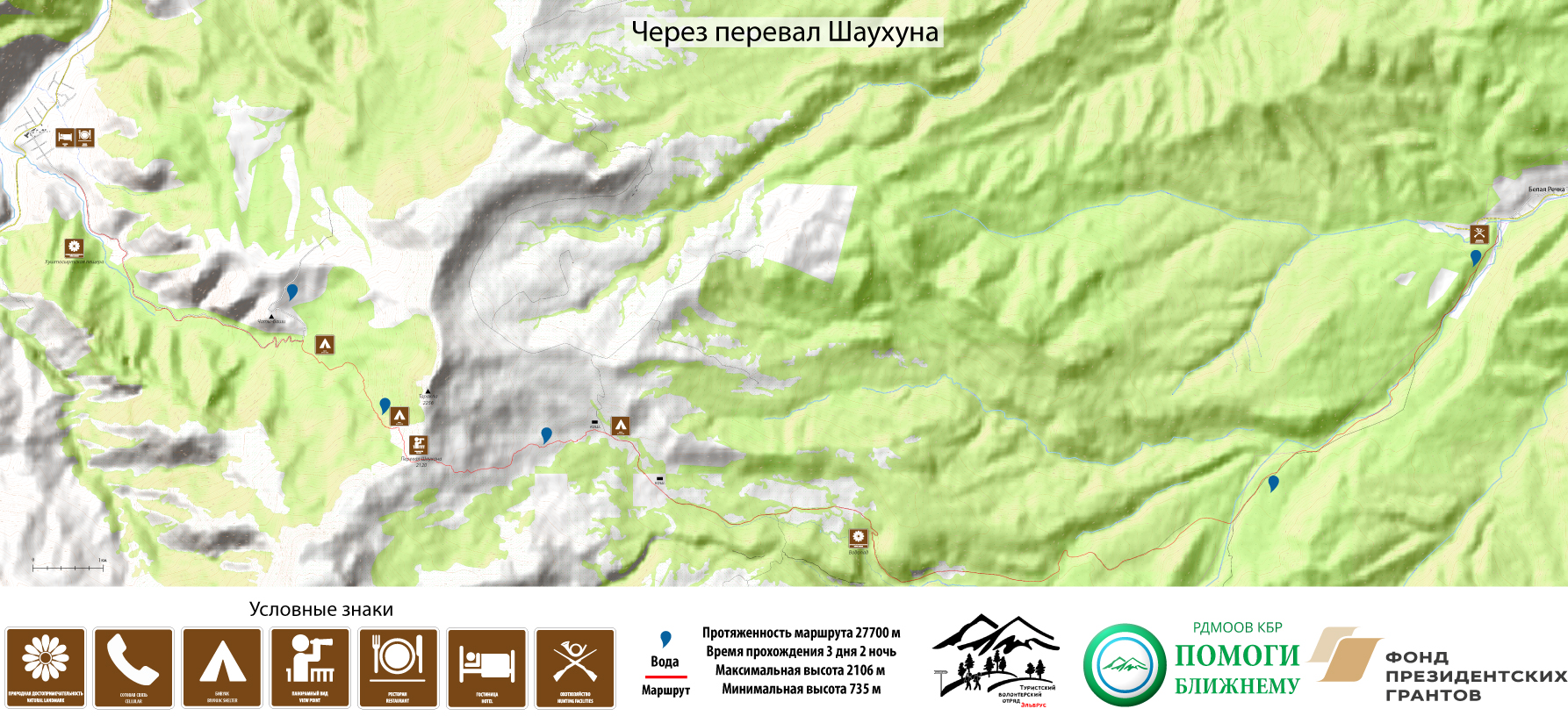 РекомендацииТуристическое снаряжениеТреккинговый, туристический или экспедиционный рюкзак с анатомической подвесной системой и жесткой спиной (объем 50-80 литров)Спальный мешок с температурой комфорта 0С или ниже. Форма кокон, вес не более 1,5 кг, синтетический или пуховый - не важно.Коврик под спальник (если коврик самонадувающийся, взять ремнабор для заклейки)Треккинговые палки – трех-секционные телескопические палки для пеших и горных походовНепромокаемая накидка на рюкзакФонарик налобный, с комплектом запасных батареекСолнцезащитные очки в футляре - с фактором не ниже 3Посуда походная - кружка, ложка, миска, нож.Гермомешок для сухих вещей - не менее 25 л.Гамаши (гетры) - для защиты ног от камней, дождя, снега и т.д.СидушкаФляжка (пластиковая бутылка) для воды объемом 0,5 - 1 литрТуристическая обувьБотинки треккинговые (высокие) для горных походов.Желательно (не обязательно), чтобы ботинки были из кожи или нубука.Хорошо, если носок ботинка прорезинен.Сменная обувь для лагеря и города: кроссовки или сандалии/кроксы.Одежда для походаШтормовая одежда - ветрозащитная одежда (вер и низ).Можно брать капрон, мембранку, софтшел, финдблок и т.д. Главное чтобы ветер не продувал.Брюки легкие - для ходьбы по тропам, травяным и осыпным склонам, в жаркую погоду.Хорошо, если отстегивается низ штанин, так они более функциональны.Шапка - любая легкая шапка (лучше синтетическая), для холодной погоды и сна.Головной убор для защиты от солнца: кепка, бандана, шляпа, платок и т.п. - на ваш вкус.Куртка флисовая (или из Polartec) плотностью материала 100 или 200.Тонкое термобелье (вверх + низ) - специальное синтетическое термобелье для активного отдыха/спорта.Не должно содержать в своем составе хлопок, лен, шерсть и т.д. Сидеть на теле должно в натяг и немного коротковато в руках и на ногах.Носки треккинговые износостойкие носки для ходьбы на длинные расстояния. Не менее 3 пар.Футболка с короткими рукавами, 2 шт.Футболка с длинными рукавамиПоходные принадлежностиИндивидуальная аптечка с набором первой помощи + свои личные лекарства.Средства личной гигиены: зубная щетка, паста, мыло.Полотенце небольшое легкое и быстросохнущее (например, из микрофибры 40х60 см)Туалетная бумага.Крем солнцезащитный с фактором 50.Зажигалка/спички в герметичной упаковке.Телефон с достаточным запасом денег на счету и забитыми номерами спасслужб, родственников и т.д.Фото и видеотехника.Нож складной.Выполнили: Кущев Станислав Александрович, руководитель «Туристского волонтерского отряда Эльбрус»Анищенко Елена Александровнастарший преподаватель кафедры экономики и менеджмента в туризме Социально-гуманитарного института ФГБОУ ВПО «Кабардино-Балкарский государственный университет им. Х.М. Бербекова»№ п/пРазделОписаниеНаименование экскурсионного маршрута«Перевал Шаухуна»Местонахождениес. Хуштосырт (Чегемский район) – с. Белая Речка г.о. НальчикВид туризмаМногодневный туристический походСтепень сложности маршрутаСредней сложностиНачало маршрутаУл. Школьная с. Хуштосырт (Чегемский район) 43°25'53.69" С.Ш., 43°14'13.32" В.Д.Конец маршрутаУл. Бабаева с. Белая Речка г. о. Нальчик (слияние р. Бешенка и р. Нальчик) 43°25'21,29" С.Ш., 43°28'50,16" В.Д.Протяжённость маршрута, км27,7Основные объекты осмотраХуштосыртская пещера;гора Чаты-Баши;лес Мурдар-Агач;Перевал Шаухуна;обелиск Защитникам Кавказа;водопад.Сезон прохождения маршрутаВсесезонныйВремя прохождения маршрута2-3 дняЦелевая аудитория маршрутаШкольники, взрослые, молодежьНазначение маршрутаФизкультурно-оздоровительный, пешеходныДополнительные возможностиВозможность велосипедных прогулок